Email 1 – Subject Line: The STEPtember Walking Challenge is here! Suggested distribution dates: 8/23-8/27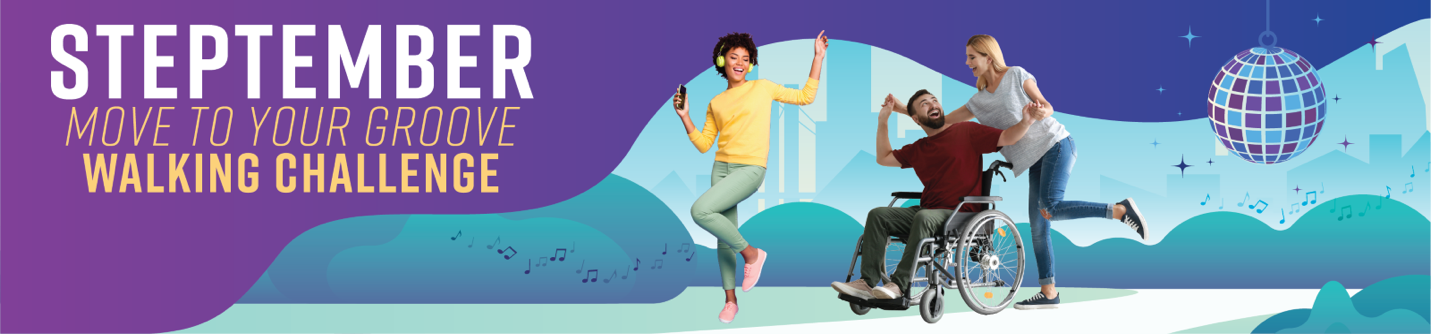 Email 2 – Subject Line: Don’t forget to Sign Up for STEPtember Suggested distribution dates: 8/30-9/3Email 3 – Subject Line: Last Chance to Sign Up for STEPtember! Suggested distribution dates: 9/6-9/10nyc.gov/steptember | workwell@olr.nyc.gov | @workwellnycHello [insert agency] employees,Are you ready to get back into the groove? Then break out your walking shoes because [insert agency] is joining WorkWell NYC for STEPtember 2021 Move To Your Groove Walking Challenge – a month-long step challenge exclusively for City employees. The past year has been so challenging for many of us, and we are all adapting to our new normal. STEPtember provides a place we can come together safely and support and motivate each other in keeping up our mental and physical health.  Plus, this year’s theme is all about music! Dance, strut and step into action by joining thousands over city employees looking to take home the win!  The challenge begins on September 20th – are you ready to move it? Visit nyc.gov/steptember to learn more and register today!There are two ways to participate:If you have any physical limitations and would like to participate in the challenge, please email workwell@olr.nyc.gov to learn how to sign up.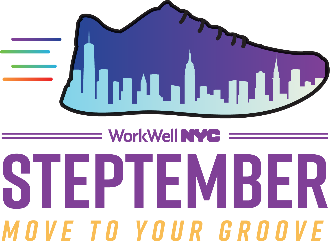 nyc.gov/steptember | workwell@olr.nyc.gov | @workwellnyc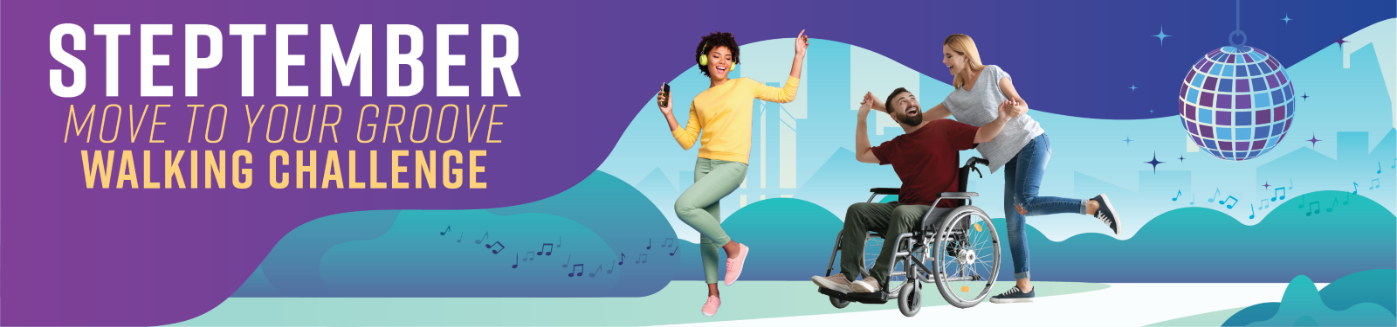 Have you heard? [insert agency] is participating in STEPtember Move To Your Groove Challenge – a month-long step challenge exclusively for City employees. This year it’s all about movement through music, so lace up your sneakers and get ready to get into the groove!There are two ways to participate:On a team: Join a [insert agency] team and help us step our way to victory!Individually: Would you rather march to beat of your own drum? Participate in the individual challenge and strive to hit 8,000, 10,000 or 12,000+ steps a day!Teams are open to all employees regardless of division or worksite, so it’s a great way to connect with colleagues, regardless of current work location. The challenge is about to begin - have you registered yet?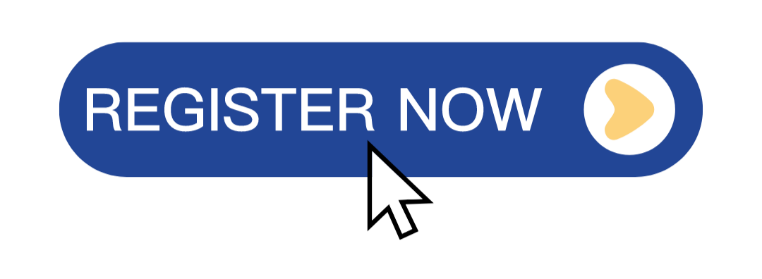 Don’t miss out! Visit nyc.gov/steptember for more information.If you have any physical limitations and would like to participate in the challenge, please email workwell@olr.nyc.gov to learn how to sign up.nyc.gov/steptember | workwell@olr.nyc.gov | @workwellnycThe STEPtember Move To Your Groove Walking Challenge begins in [insert # of days] days! Help [agency] take home the win!  Get active this fall from wherever you are - join thousands of City employees for a month-long step challenge. Join us as we walk, run, and dance our way across NYC! Registration closes on Wednesday, September 15th. Don’t miss your chance to participate!What to expect during the challenge:Themed playlistsDance fitness classesIn-person guided walksDaily stepping suggestions and moreYou can participate on a team and individually! Teams are open to all employees regardless of division or worksite, so it’s a great way to connect with colleagues, regardless of current work location.The challenge begins on September 20th – have you registered yet?If you have any physical limitations and would like to participate in the challenge, please email workwell@olr.nyc.gov to learn how to sign up.